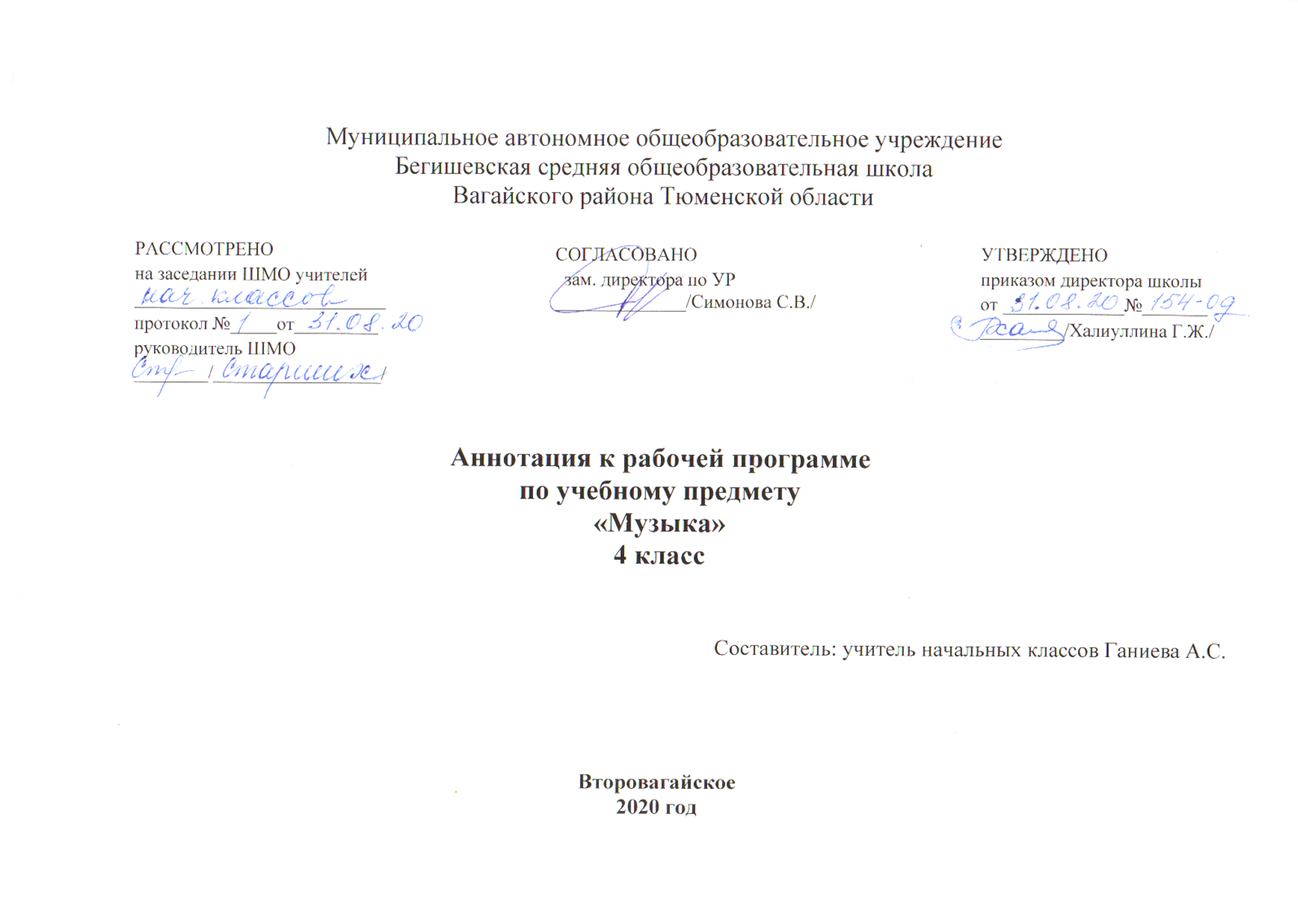 Аннотация к рабочей программе по учебному предмету «Музыка»Рабочая программа учебного предмета «Музыка» в 4 классе составлена на основе следующих документов:1.Закон Российской Федерации «Об образовании в Российской Федерации» от 29.12.2012 №273 (в редакции от 26.07.2019);2.Федеральный государственный образовательный стандарт начального общего образования (утвержден приказом Министерства образования и науки РФ от 06.10.2009г пр. № 373 с изменениями на 31.12.2015г);3.Основная образовательная программа начального общего образования Муниципального автономного образовательного учреждения Бегишевская средняя общеобразовательная школа Вагайского района Тюменской области;4.Примерная программа начального общего образования по музыке;5. Учебный план начального общего образования Муниципального автономного общеобразовательного учреждения Бегишевской средней общеобразовательной школы Вагайского района Тюменской области;На основание УМК «Перспективная начальная школа» Программа «Музыка». Е.Д. Критская, Г.П. Сергеева, Т.С. Шмагина // Программы общеобразовательных учреждений. Музыка. 1-4 классы. – М.: Просвещение, 2015 Цель обучения – формирование музыкальной культуры как неотъемлемой части духовной культуры школьников. Задачи обучения:1. воспитание интереса и любви к музыкальному искусству, художественного вкуса, чувства музыки как основы музыкальной грамотности;2.  развитие активного, прочувствованного и осознанного восприятия школьниками лучших образцов мировой музыкальной культуры прошлого и настоящего и накопление на его основе тезауруса – багажа музыкальных впечатлений, интонационно – образного словаря, первоначальных знаний о музыке, формирование опыта музицирования, хорового исполнительства, необходимых для ориентации ребенка в сложном мире музыкального искусства.  Место учебного предмета в учебном плане 1 час в неделю, 34 часа  в  год.                                                                                                        Периодичность и формы текущего контроля и промежуточной аттестации в конце учебного года (урок - концерт) 